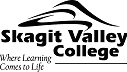 Student Demographics for  and  Campuses – Fall Quarter 2011Prepared by the SVC Office of Institutional Research17 April 2012The following tables present demographic data for students enrolled at the Mount Vernon and Whidbey Island campuses of Skagit Valley College during the fall quarter of 2011.  There were 5922 students in the analysis. Data are reported separately for each location (i.e., two tables for each variable).  The number of WIC students is 1545; for MV 4377. Students were identified by campus using the Student_Type variable in the college’s SMS system (e.g., Student_Type = 6, 7, 8, or 9 used to select WIC students and Student_Type = 1, 2, 3, 4 or 5 to select MV students).  The data were extracted from both the SMS (using Data Express procedures) and the B12 SMIS Data Warehouse provided by the State Board for Community and Technical Colleges (SBCTC). The Data Warehouse is based on a data “snapshot” provided by the college at the end of each quarter. The demographics for students by location are reported as follows:Age GroupsThe following tables present the distribution of students’ ages by campus and quarter in five-year age increments.Age StatisticsMean, median and mode were computed for each campus and quarter, both for group data and by gender, using SPSS.  Mode was reported for Mount Vernon Campus (all students) only because multiple modes exist for all other categories with smaller numbers, and consequently, are difficult to interpret. GenderRace DesignationThe Data Warehouse associates each student with a race code based on student self-report.  Counts and percentages are listed below.Race and EthnicityOne limitation of the race code used in the above counts is the fact that it fails to reflect the important matter of ethnicity.  Clearly, students who are culturally Hispanic and are identified by a “Yes” in the database’s Hispanic field may also have any one of several race codes.  The following tables include all Hispanic students as one group and present counts of the remaining non-Hispanic individuals’ race codes.  This method has been adopted by the SBCTC.Family StatusFull-Time/Part-Time StatusPrior EducationPlanned Length of AttendanceThe tables below indicate students’ reported planned length of attendance, although these data should be considered approximate. Students’ plans frequently change over time or even during the course of a quarter.  This field does, however, provide an interesting “snapshot” of their intentions when they enroll at SVC.Work Status While AttendingThe following tables are based on the “Work_Attend” field in the SBCTC’s data warehouse, which has replaced the earlier “Plan_Work” field.Limited EnglishA student is designated as having limited English skills by the SBCTC if he or she has enrolled in an ESL class during summer or fall quarters 2008.Receiving Financial AidThe following tables present counts of students who had received need-based financial aid in either summer or fall quarters 2011.Reported DisabilityThe following tables count students who indicated that they had a disability of some kind and were consequently coded with a “Yes” in the “Disability” field.Veteran StatusStudent IntentStudents by Types of Classes TakenStudent Intent codes (see previous table) provide one method for categorizing students’ goals; however, another method of viewing student enrollment is based on the classes they actually took during a particular quarter as shown in the table below.Academically DisadvantagedThe SBCTC defines an academically disadvantaged student as one who is currently enrolled in a course designated specifically for such students, including some (but not all) basic skills and developmental courses.  Also, students who failed to meet minimum academic competencies, who scored below the 25th percentile on a standardized test, or whose secondary grades were below a 2.0 may also be coded as academically disadvantaged.Note: "Academically disadvantaged" students have taken a developmental or basic skills course at least one quarter during the current academic year (i.e., summer or fall 2011)Courses Taken by Academically Disadvantaged StudentsNote: "Academically disadvantaged" students have taken a developmental or basic skills course at least one quarter during the current academic year.Page(s)Topic2Age Groups2Age Statistics3Gender3Race Designation4Race and Ethnicity4Family Status5Full-Time/Part-Time Status5Prior Education6Planned Length of Attendance6Work Status While Attending7Limited English Indicator7Receiving Financial Aid7Reported Disability8Veteran Status8Student Intent9Students by Types of Classes Taken9Academically Disadvantaged10Kinds of Courses Taken by Academically Disadvantaged StudentsMount Vernon Campus Fall 2011 Student Age Group DistributionMount Vernon Campus Fall 2011 Student Age Group DistributionMount Vernon Campus Fall 2011 Student Age Group DistributionWhidbey Island Campus Fall 2011 Student Age Group DistributionWhidbey Island Campus Fall 2011 Student Age Group DistributionWhidbey Island Campus Fall 2011 Student Age Group DistributionAge GroupCountPercentAge GroupCountPercentUnder 20131830.2%Under 2035022.8%20-24107424.6%20-2432220.9%25-2955812.8%25-2924616.0%30-344059.3%30-3417011.1%35-392716.2%35-391087.0%40-442365.4%40-44875.7%45-491723.9%45-49815.3%50-541543.5%50-54603.9%55-59811.9%55-59362.3%60-64491.1%60-64231.5%65 or above471.1%65 or above543.5%Total4365100.0%Total1537100.0%12 students not assigned to an age group12 students not assigned to an age group14 students not assigned to an age group14 students not assigned to an age groupMount Vernon Campus Fall 2011 Age Statistics for StudentsMount Vernon Campus Fall 2011 Age Statistics for StudentsWhidbey Island Campus Fall 2011 Age Statistics for StudentsWhidbey Island Campus Fall 2011 Age Statistics for StudentsAll StudentsAll StudentsAll StudentsAll StudentsMean28.3Mean31.2Median23.5Median27.0Mode20.0ModeMale StudentsMale StudentsMale StudentsMale StudentsMean27.4Mean29.5Median22.8Median24.6Female StudentsFemale StudentsFemale StudentsFemale StudentsMean29.1Mean32.1Median24.3Median27.8Mount Vernon Campus Fall 2011 Gender DistributionMount Vernon Campus Fall 2011 Gender DistributionMount Vernon Campus Fall 2011 Gender DistributionWhidbey Island Campus Fall 2011 Gender DistributionWhidbey Island Campus Fall 2011 Gender DistributionWhidbey Island Campus Fall 2011 Gender DistributionCountPercentCountPercentFemale 244255.8%Female 102366.2%Male193544.2%Male52233.8%Total4377100.0%Total1545100.0%Mount Vernon Campus Fall 2011       Race DesignationsMount Vernon Campus Fall 2011       Race DesignationsMount Vernon Campus Fall 2011       Race DesignationsWhidbey Island Fall 2011               Campus Race Designations  Whidbey Island Fall 2011               Campus Race Designations  Whidbey Island Fall 2011               Campus Race Designations  DesignatorCountPercentDesignatorCountPercentAsian2275.3%Asian1278.3%African American701.6%African American503.3%American Indian370.9%American Indian120.8%Hispanic4109.5%Hispanic513.3%Pacific Islander70.2%Pacific Islander70.5%White318873.9%White113674.1%Native Hawaiian/Pacific Islander120.3%Native Hawaiian/Pacific Islander90.6%Alaska Native100.2%Alaska Native171.1%Multi-Racial1603.7%Multi-Racial654.2%Other1914.4%Other593.8%Total4312100.0%Total1533100.0%65 null responses12 null responsesMount Vernon Campus Fall 2011      Student Ethnicity and Race DistributionMount Vernon Campus Fall 2011      Student Ethnicity and Race DistributionMount Vernon Campus Fall 2011      Student Ethnicity and Race DistributionWhidbey Island Campus Fall 2011      Student Ethnicity and Race DistributionWhidbey Island Campus Fall 2011      Student Ethnicity and Race DistributionWhidbey Island Campus Fall 2011      Student Ethnicity and Race DistributionDesignatorCountPercentDesignatorCountPercentAsian/Pacific Islander1433.4%Asian/Pacific Islander1429.3%African American701.7%African American513.3%Native American421.0%Native American281.8%Latino64015.2%Latino1288.3%Other or Multi-Race1523.6%Other or Multi-Race634.1%White315275.1%White112373.2%Total4199100.0%Total1535100.0%178 international students or null responses178 international students or null responses10 international students or null responses10 international students or null responsesMount Vernon Campus Fall 2011           Student Family Status Mount Vernon Campus Fall 2011           Student Family Status Mount Vernon Campus Fall 2011           Student Family Status Whidbey Island Campus Fall 2011          Student Family StatusWhidbey Island Campus Fall 2011          Student Family StatusWhidbey Island Campus Fall 2011          Student Family StatusCountPercentCountPercentSingle Parent with children or other dependents3287.5%Single Parent with children or other dependents1358.7%Couple with children or other dependents73316.8%Couple with children or other dependents40025.9%Without children or other dependents242055.3%Without children or other dependents68044.0%Other89520.5%Other32921.3%Total4376100.0%Total1544100.0%1 null response1 null responseMount Vernon Campus Fall 2011               Full- and Part-Time Status of StudentsMount Vernon Campus Fall 2011               Full- and Part-Time Status of StudentsMount Vernon Campus Fall 2011               Full- and Part-Time Status of StudentsWhidbey Island Campus Fall 2011            Full- and Part-Time Status of StudentsWhidbey Island Campus Fall 2011            Full- and Part-Time Status of StudentsWhidbey Island Campus Fall 2011            Full- and Part-Time Status of StudentsCreditsCountPercentCreditsCountPercentFull-Time236754.1%Full-Time51733.5%Part-Time201045.9%Part-Time102866.5%Total4377100%Total1545100%Mount Vernon Campus Fall 2011                Prior Education of StudentsMount Vernon Campus Fall 2011                Prior Education of StudentsMount Vernon Campus Fall 2011                Prior Education of StudentsWhidbey Island Campus Fall 2011            Prior Education of StudentsWhidbey Island Campus Fall 2011            Prior Education of StudentsWhidbey Island Campus Fall 2011            Prior Education of StudentsEducational LevelCountPercentEducational LevelCountPercentLess than 9th Grade50.11%Less than 9th Grade10.1%Less than high school graduation100823.03%Less than high school graduation31520.4%GED2295.23%GED865.6%High school graduate148433.91%High school graduate41727.0%Some post-high school, no degree or certificate53112.13%Some post-high school, no degree or certificate27918.1%Certificate (less than two years)942.15%Certificate (less than two years)734.7%Associate degree871.99%Associate degree412.7%Bachelor's degree or above1363.11%Bachelor's degree or above1016.5%Tech Prep52812.07%Tech Prep1087.0%Other 2746.26%Other 1238.0%Total4376100.0%Total1544100.0%Note: Of those who indicated "Less than high school graduation," 289 were running start students at SVC during the quarter. 1 null field. Note: Of those who indicated "Less than high school graduation," 289 were running start students at SVC during the quarter. 1 null field. Note: Of those who indicated "Less than high school graduation," 289 were running start students at SVC during the quarter. 1 null field. Note: Of those who indicated "Less than high school graduation," 140 were running start students at SVC during the quarter. 1 null field.  Note: Of those who indicated "Less than high school graduation," 140 were running start students at SVC during the quarter. 1 null field.  Note: Of those who indicated "Less than high school graduation," 140 were running start students at SVC during the quarter. 1 null field.  Mount Vernon Campus Fall 2011      Students' Planned Length of AttendanceMount Vernon Campus Fall 2011      Students' Planned Length of AttendanceMount Vernon Campus Fall 2011      Students' Planned Length of AttendanceWhidbey Island Campus Fall 2011   Students' Planned Length of AttendanceWhidbey Island Campus Fall 2011   Students' Planned Length of AttendanceWhidbey Island Campus Fall 2011   Students' Planned Length of AttendanceCountPercentCountPercentOne Quarter1713.9%One Quarter875.6%Two Quarters771.8%Two Quarters432.8%One Year2164.9%One Year1288.3%Up to two years, no degree planned47010.7%Up to two years, no degree planned15910.3%Long enough to complete a degree172839.5%Long enough to complete a degree59338.4%I don't know157536.0%I don't know45429.4%Other1393.2%Other805.2%Total4376100.0%Total1544100%1 null responses1 null responseMount Vernon Campus Fall 2011      Students' Employment Status While Attending SVCMount Vernon Campus Fall 2011      Students' Employment Status While Attending SVCMount Vernon Campus Fall 2011      Students' Employment Status While Attending SVCWhidbey Island Campus Fall 2011    Students' Employment Status While Attending SVCWhidbey Island Campus Fall 2011    Students' Employment Status While Attending SVCWhidbey Island Campus Fall 2011    Students' Employment Status While Attending SVCCountPercentCountPercentFull-time homemaker2034.6%Full-time homemaker16010.4%Full-time employment63414.5%Full-time employment26417.1%Part-time off-campus86419.7%Part-time off-campus30920.0%Part-time on campus461.1%Part-time on campus161.0%Not employed, but seeking employment91821.0%Not employed, but seeking employment30719.9%Not employed, not seeking employment90020.6%Not employed, not seeking employment24615.9%Other81118.5%Other24215.7%Total4376100.0%Total1544100.0%1 null response1 null responseMount Vernon Campus Fall 2011 Students with Limited English SkillsMount Vernon Campus Fall 2011 Students with Limited English SkillsMount Vernon Campus Fall 2011 Students with Limited English SkillsWhidbey Island Campus Fall 2011 Students with Limited English SkillsWhidbey Island Campus Fall 2011 Students with Limited English SkillsWhidbey Island Campus Fall 2011 Students with Limited English SkillsCountPercentCountPercentNo410193.7%No150997.7%Yes2766.3%Yes362.3%Total4377100.0%Total1545100.0%Mount Vernon Campus Fall 2011 Students Receiving Financial Aid During Year of EnrollmentMount Vernon Campus Fall 2011 Students Receiving Financial Aid During Year of EnrollmentMount Vernon Campus Fall 2011 Students Receiving Financial Aid During Year of EnrollmentWhidbey Island Campus Fall 2011 Students Receiving Financial Aid During Year of EnrollmentWhidbey Island Campus Fall 2011 Students Receiving Financial Aid During Year of EnrollmentWhidbey Island Campus Fall 2011 Students Receiving Financial Aid During Year of EnrollmentCountPercentCountPercentNo320673.2%No121178.4%Yes117126.8%Yes33421.6%Total4377100.0%Total1545100.0%Mount Vernon Campus Fall 2011 Academically Disadvantaged StudentsMount Vernon Campus Fall 2011 Academically Disadvantaged StudentsMount Vernon Campus Fall 2011 Academically Disadvantaged StudentsWhidbey Island Campus Fall 2011 Academically Disadvantaged StudentsWhidbey Island Campus Fall 2011 Academically Disadvantaged StudentsWhidbey Island Campus Fall 2011 Academically Disadvantaged StudentsCountPercentCountPercentNo322373.6%No147995.7%Yes115426.4%Yes664.3%Total4377100.0%Total1545100.0%Note: "Academically disadvantaged" students have taken a developmental or basic skills course at least one quarter during the current academic year.Note: "Academically disadvantaged" students have taken a developmental or basic skills course at least one quarter during the current academic year.Note: "Academically disadvantaged" students have taken a developmental or basic skills course at least one quarter during the current academic year.Note: "Academically disadvantaged" students have taken a developmental or basic skills course at least one quarter during the current academic year.Note: "Academically disadvantaged" students have taken a developmental or basic skills course at least one quarter during the current academic year.Note: "Academically disadvantaged" students have taken a developmental or basic skills course at least one quarter during the current academic year.Note: "Academically disadvantaged" students have taken a developmental or basic skills course at least one quarter during the current academic year.Mount Vernon Campus Fall 2011    Veteran's StatusMount Vernon Campus Fall 2011    Veteran's StatusMount Vernon Campus Fall 2011    Veteran's StatusWhidbey Island Campus Fall 2011 Veteran's StatusWhidbey Island Campus Fall 2011 Veteran's StatusWhidbey Island Campus Fall 2011 Veteran's StatusCountPercentCountPercentNot identified as a veteran400593.7%Not identified as a veteran131080.6%Identified as a veteran2656.2%Identified as a veteran22313.7%Dependants receiving veteran's benefits40.1%Dependants receiving veteran's benefits100.6%Total4274100.0%Total154395.0%103 null responses2 null responsesFall 2011 Mount Vernon Campus Student IntentFall 2011 Mount Vernon Campus Student IntentFall 2011 Mount Vernon Campus Student IntentFall 2011 Whidbey Island Campus Student IntentFall 2011 Whidbey Island Campus Student IntentFall 2011 Whidbey Island Campus Student IntentCountPercentCountPercentAcademic - Non-Transfer Degree (General Studies)451.0%Academic - Non-Transfer Degree (General Studies)151.0%Academic Transfer (AAUCT)195044.6%Academic Transfer (AAUCT)69745.1%High School Diploma/GED1062.4%High School Diploma/GED483.1%Developmental2245.1%Developmental372.4%Vocational Preparatory (Professional/Technical)133730.5%Vocational Preparatory (Professional/Technical)26517.2%Vocational Preparatory, Applicant 2134.9%Vocational Preparatory, Applicant 17211.1%Vocational Apprentice1824.2%Vocational Apprentice10.1%Upgrading Job Skills1313.0%Upgrading Job Skills603.9%Vocational Home and Family Life862.0%Vocational Home and Family Life16510.7%General  Studies (Non-Degree/Certificate)872.0%General  Studies (Non-Degree/Certificate)845.4%Multiple Goal Seekers160.4%Multiple Goal Seekers10.1%Total4377100.0%Total1545100.0%Fall 2011 Mount Vernon Students by Type of Class AttendedFall 2011 Mount Vernon Students by Type of Class AttendedFall 2011 Mount Vernon Students by Type of Class AttendedFall 2011 Whidbey Island Students by Type of Class AttendedFall 2011 Whidbey Island Students by Type of Class AttendedFall 2011 Whidbey Island Students by Type of Class AttendedCountPercentCountPercentAcademic Only118827.1%Academic Only45929.7%Vocational Only112025.6%Vocational Only43928.4%Developmental Only1633.7%Developmental Only775.0%Basic Skills Only3147.2%Basic Skills Only795.1%Both Academic and Vocational54312.4%Both Academic and Vocational15410.0%Both Academic and Developmental55712.7%Both Academic and Developmental17211.1%Both Vocational and Developmental1242.8%Both Vocational and Developmental422.7%Academic, Vocational, and Developmental1323.0%Academic, Vocational, and Developmental372.4%Student Funded/Other Combinations2365.4%Student Funded/Other Combinations865.6%Total4377100.0%Total1545100.0%Fall Quarter 2011 Mount Vernon Campus Academically Disadvantaged StudentsFall Quarter 2011 Mount Vernon Campus Academically Disadvantaged StudentsFall Quarter 2011 Mount Vernon Campus Academically Disadvantaged StudentsFall Quarter 2011 Whidbey Island Campus Academically Disadvantaged StudentsFall Quarter 2011 Whidbey Island Campus Academically Disadvantaged StudentsFall Quarter 2011 Whidbey Island Campus Academically Disadvantaged StudentsCountPercentCountPercentNo322373.6%No120678.1%Yes115426.4%Yes33921.9%Total4377100.0%Total1545100.0%Fall 2011 Mount Vernon Academically Disadvantaged Students by Types of Classes Taken Fall 2011 Mount Vernon Academically Disadvantaged Students by Types of Classes Taken Fall 2011 Mount Vernon Academically Disadvantaged Students by Types of Classes Taken Fall 2011 Whidbey Island Academically Disadvantaged Students by Types of Classes Taken Fall 2011 Whidbey Island Academically Disadvantaged Students by Types of Classes Taken Fall 2011 Whidbey Island Academically Disadvantaged Students by Types of Classes Taken CountPercentCountPercentAcademic Only151.3%Academic Only92.7%Vocational Only504.3%Vocational Only92.7%Developmental Only817.0%Developmental Only5917.4%Basic Skills Only31427.2%Basic Skills Only7923.3%Both Academic and Vocational322.8%Both Academic and Vocational113.2%Both Academic and Developmental35230.5%Both Academic and Developmental10430.7%Both Vocational and Developmental1089.4%Both Vocational and Developmental3410.0%Academic, Vocational, and Developmental948.1%Academic, Vocational, and Developmental247.1%Student Funded/Other Combinations1089.4%Student Funded/Other Combinations102.9%Total1154100.0%Total339100.0%